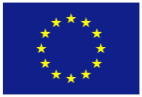 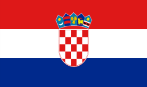 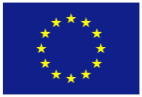 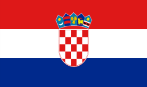 PRIJAVNI OBRAZAC
B. POSEBNI DIOMolimo odgovorite na svako pitanje.RELEVANTNOST PROJEKTARelevantnost spram strateških potreba sektora i teritorijaObjasnite istraživačke i gospodarske prioritete kojima će projekt doprinijeti te na koji način je projekt povezan s relevantnim strateškim dokumentima na EU i nacionalnoj/regionalnoj razini. Opišite kako se predviđene aktivnosti projekta uklapaju u širi okvir politika podrške istraživanjima i razvoju te razvoju gospodarstva.Relevantnost u pogledu ciljevaObjasnite kako će vaš projekt doprinijeti glavnom cilju Poziva, svim ciljevima Prioritetne osi 2, Mjere 2.2 OPRK-a 2007.-2013.KAPACITETI ZA UPRAVLJANJE PROJEKTOMRacionalnost i prihvatljivost plana provedbeOpišite svaki element provedbe projekta tako što ćete primjereno ispuniti tablice u nastavku. Napravite kopije tablice kako bi svaka aktivnost svakog elementa provedbe projekta opisanog u Prijavnom obrascu – dio A Glavni dio imao svoju zasebnu tablicu.Element projekta 1: <naziv elementa projekta>Element projekta 2: <naziv elementa projekta>Kapaciteti projektnog tima za provođenje projektaOpišite kapacitete predloženih članova projektnog tima u aktivnostima za koje će biti zaduženi pri provedbi ovog projekta (npr. pripremu i provođenje postupaka javne nabave, ishođenje dokumentacije, financijsko upravljanje projektom, upravljanje projektom, itd.).Opišite iskustvo predloženih članova projektnog tima u upravljanju/provođenju projekata financiranih iz EU izvora ili drugih donatora. Iako je opis nužan, molimo sažmite svaku projektnu referencu  u tablicu nastavno u tekstu (za svaki navedeni projekt).TEHNIČKA SPREMNOST / ZRELOST PROJEKTASljedeći dokumenti moraju biti dostavljeni s prijedlogom, ukoliko su dostupni:projekt rušenja,geodetski projekt,projektni zadatak,idejno rješenje,idejni projekt/idejni urbanističko-arhitektonski projekt,valjana lokacijska dozvola,glavni projekt s troškovnicima,valjana građevinska dozvola ili akt na temelju kojeg se može pristupiti građenju,izvedbeni projekt s troškovnicima za radove,projekt opreme (nacrt opreme i tehničke specifikacije),opis (nacrta, shema) radova, troškovnik za radove  i tehničke specifikacija radovastudija izvodljivosti (uključujući i analizu troškova i koristi).Opišite dosadašnja ostvarenja unutar vašeg projekta glede navedenih koraka u pripremi projekta. Molimo priložite i provizorni vremenski plan u kojem su elementi koji nisu ostvareni naznačeni te u kojem je dano objašnjenje na koji način to utječe na aktivnost i postavljeni vremenski plan. ODRŽIVOST PROJEKTA4.1.	Financiranje rada infrastrukture Navedite sve kategorije troškova i projekcije troškova potrebnih za rad buduće infrastrukture te definirajte i povežite buduće izvore financiranja s navedenim troškovima. Analizirajte navedene troškove (npr. potrebni budući ljudski resursi, potrebna sredstva za održavanje opreme i buduće infrastrukture, itd.). 5. DODANA VRIJEDNOST5.1 Poboljšanje suradnje istraživačkih organizacija/jedinica lokalne i područne (regionalne) samouprave s istraživačkim organizacijama i gospodarstvom Navedite metode istraživanja i razvoja koje će proizaći iz razvoja predložene infrastrukture, a koje će približiti gospodarstvo istraživačkim aktivnostima.6. ANALIZA RIZIKAIdentificirajte i opišite potencijalne rizike projekta, procijenite s kojom vjerojatnošću će se oni ostvariti (nizak/srednji/visok) te opišite njihov utjecaj na provedbu i održivost projekta.Identificirajte i opišite mjere za ublažavanje potencijalnih rizika projekta. Aktivnost 1<naziv aktivnosti>Logička podlogaKratko opišite cilj aktivnosti i rezultat koji se mora postićiProvedbaKratko opišite korake potrebne za provedbu aktivnostiNabavaNavedite tipove nabave koje ćete koristiti (ukoliko je relevantno)Izlazni pokazateljiOpišite izlazne pokazatelje aktivnosti kvalitativno i kvantitativnoOdgovornostNavedite koji član(ovi) projektnog tima je/su odgovoran/odgovorni za ovu aktivnost, tko će nadzirati i odobravati isporuke i izlazne pokazatelje VrijemeNavedite vremenski plan (slijed) aktivnostiFinancijeNavedite ukupni iznos potrebnih sredstava za provedbu aktivnostiAktivnost 1<naziv aktivnosti>Logička podlogaKratko opišite cilj aktivnosti i rezultat koji se mora postićiProvedbaKratko opišite korake potrebne za provedbu aktivnostiNabavaNavedite tipove nabave koje ćete koristiti (ukoliko je relevantno)Izlazni pokazateljiOpišite izlazne pokazatelje aktivnosti kvalitativno i kvantitativnoOdgovornostNavedite koji član(ovi) projektnog tima je/su odgovoran/odgovorni za ovu aktivnost, tko će nadzirati i odobravati isporuke i izlazne pokazatelje VrijemeNavedite vremenski plan (slijed) aktivnostiFinancijeNavedite ukupni iznos potrebnih sredstava za provedbu aktivnostiNaziv projekta:Naziv projekta:Program:Program:Program:Lokacija projektaIznos projekta (EUR)Ime i prezime člana projektnog tima te uloga u projektuIzvor financiranja (naziv donatorske organizacije)Datumi (od dd/mm/gggg do dd/mm/gggg)Ciljevi i rezultati projektaCiljevi i rezultati projektaRizikStupanj vjerojatnostiUtjecaj na provedbuUtjecaj na održivostMjere za ublažavanje12n